Коммерческое предложение!ТОО «Арука-НТ» предлагает к поставке необогащенные угли, марки Г,            СТ ТОО 50523134-019-2009, угли месторождения «Жалын», Карагандинского угольного бассейна, Карагандинской области Республики Казахстан.Согласно протокола испытаний и сертификата соответствия, имеют следующие технические характеристики:   Технические – контрактные показатели угля, марки Г:Условия поставки: на условиях  DAР или СРТ;Условия оплаты: 100% предоплата.Валюта – Рубль (RUB);Цена угля: на вагоне – 1500 рублей/тонна;Отгрузка с привлечением собственников подвижного состава; Ж/д тариф, заказ вагонов, подача и уборка вагонов – расчет отдельно согласно базиса поставки с указанием наименования и кода станции и условий поставки.Объем: 5000 -10000 тоннОтгрузка: от 15-ти до 30-ти дней с момента оплаты.В случае заинтересованности готовы обсудить условия долгосрочного сотрудничества.Контакт: +7 (7172) 31-06-16 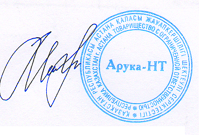                 +7 7012222617 сот. С уважением,Директор ТОО «Арука-НТ»                                                                 Жамансарин А.Т.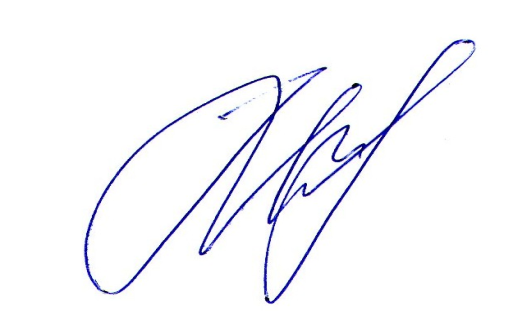 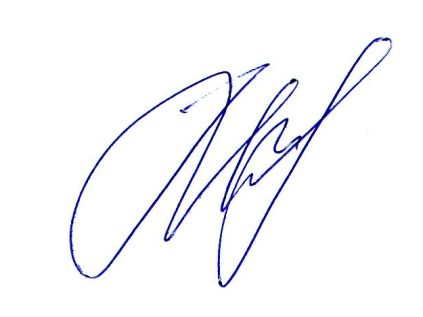 «Арука-НТ»ЖауапкершілігіШектеуліСеріктестігі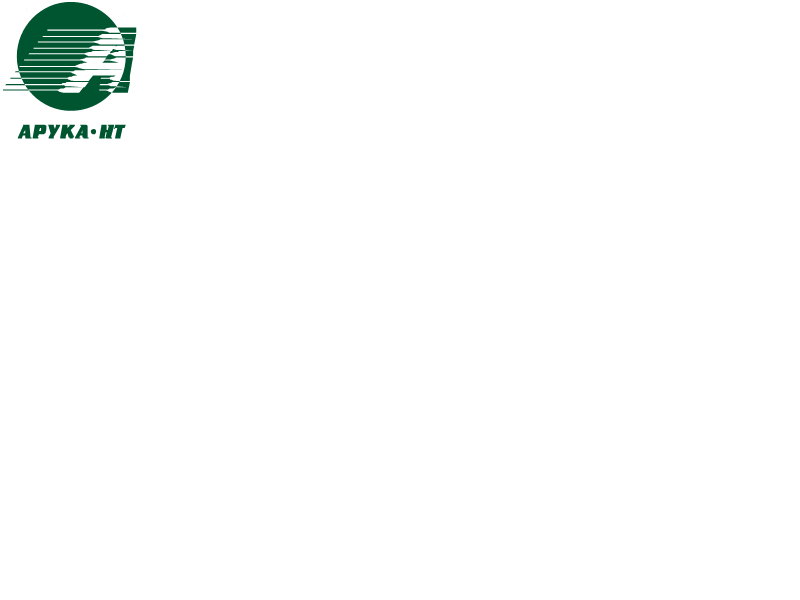 ТовариществоС ограниченнойОтветственностью«Арука-НТ»ТовариществоС ограниченнойОтветственностью«Арука-НТ»Қазақстан Республикасы, Астана қаласы, Дружбы көшесі 23/1, тел./факс 31-06-16,E-mail: aruka-nt@mail.ruРеспублика Казахстан, г. Астана, ул. Дружбы 23/1, тел./факс 31-06-16, E-mail: aruka-nt@mail.ruРеспублика Казахстан, г. Астана, ул. Дружбы 23/1, тел./факс 31-06-16, E-mail: aruka-nt@mail.ru№ п/пПоказателиугляЕд-цаизмеренияИндексЗначениепоказателей1Марка угляГ2Код и марка по ГОСТГОСТ25543-880504611 Г3Размер кусковмммм0 - 3004Влага% Wr9 – 125Зольность%Ad 15 - 186Выход летучих веществ%Vdaf45 - 497Низшая теплота сгоранияКкал/кгQsr5600 - 63008Высшая теплота сгоранияКкал/кгQsdaf7500-82009Пластометрическая усадкаммХ43-4610Толщина пластического слояммY8-1211Показатель вспучиванияЕд.SI11/2 12Коэффициент размолоспособности по ХордгровуЕд.HGI6413Код ТН ВЭД27011110014Код по международной классификации0500214611073215Сера%Str0,6 -1,1516Углерод%С73-7817Водород%Н5,5518Азот%N2,1819Кислород%О13,520Фосфор%Р0,06321Плавкость золыСотемпература начала деформацииtAor1100температура размягченияtBor1420температура жидкоплав. состtCor1440